КОНКУРСНА ДОКУМЕНТАЦИЈАНАБАВКА СТРУЧНЕ ЛИТЕРАТУРЕ ИЗДАВАЧА „ НИП „ОБРАЗОВНИ ИНФОРМАТОР“ - ЧАСОПИСИ „БУЏЕТСКО РАЧУНОВОДСТВО“, „ПРАВНИ САВЕТНИК“ И „ПОДСЕТНИК ЗА ДИРЕКТОРА“ ЗА 2019. ГОДИНУЈН бр. 15/2019ПРЕГОВАРАЧКИ  ПОСТУПАК БЕЗ ОБЈАВЉИВАЊА ПОЗИВА ЗА ПОДНОШЕЊЕ ПОНУДА404-02-37/4/2019-22Укупно страна 29мај 2019. годинеНа основу чл. 36. ст. 1. тачка 2) и 61. Закона о јавним набавкама („Сл. гласник РС” бр. 124/2012, 14/15 и 68/15 у даљем тексту: Закон), чл. 5. Правилника о обавезним елементима конкурсне документације у поступцима јавних набавки и начину доказивања испуњености услова („Сл. гласник РС” бр. 124/12,14/15 и 68/15 у даљем тексту: Закон) Мишљења Управе за јавне набавке бр. 404-02-1347/19, од 03.04.2019. године, Одлуке о покретању поступка јавне набавке број: 404-02-37/1/2019-22 oд 15.04.2019. године и Решења о образовању комисије за јавну набавку број 119-01-87/2019-22 oд 15.04.2019. године, припремљена је:КОНКУРСНА ДОКУМЕНТАЦИЈАза јавну набавку - Набавка стручне литературе издавача „НИП Образовни Информатор“ - часописи „Буџетско рачуноводство“, „Правни саветник“ и „Подсетник за директора“ за 2019. годину, у преговарачком  поступку без објављивања позива за подношење понуда,ЈН бр. 15/2019I   ОПШТИ ПОДАЦИ О ЈАВНОЈ НАБАВЦИ1. Подаци о наручиоцу: Назив: Министарство за рад, запошљавање, борачка и социјална питања Седиште: Београд,Адреса: Немањина 22-26 Матични број: 17693697, ПИБ: 105007470, Интернет страница: www.minrzs.gov.rs 2. Врста поступка јавне набавке Предметна јавна набавка се спроводи у преговарачком поступку без објављивања позива за подношење понуда, у складу са Законом и подзаконским актима којима се уређују јавне набавке. 3. Предмет јавне набавке Предмет јавне набавке је набавка добара - Стручна литература 4. Назив јавне набавке: ЈН 15/2019 - Набавка стручне литературе издавача „НИП Образовни Информатор“  - часописи „Буџетско рачуноводство“, „Правни саветник“ и „Подсетник за директора“ за 2019. годину5. Циљ поступка Поступак јавне набавке се спроводи ради закључења уговора о јавној набавци. 5. Резервисана јавна набавка Није у питању резервисана јавна набавка. 6. Електронска лицитација Не спроводи се електронска лицитација. 7. Особа за контакт: Богољуб Станковић, е- mail: bogoljub.stankovic@minrzs.gov.rsII   ПОДАЦИ О ПРЕДМЕТУ ЈАВНЕ НАБАВКЕПредмет јавне набавке су добра: Стручна литература издавача „НИП Образовни Информатор“  - часописи „Буџетско рачуноводство“, „Правни саветник“ и „Подсетник за директора“ за 2019. годину Техничке карактеристике предмета јавне набавке дефинисане су у поглављу III конкурсне документацијеНазив и ознака из општег речника набавки: 22213000 - Часописи Предметна јавна набавка није обликована по партијама.Процењена вредност јавне набавке: 57.272,73 динара без ПДВIII   ТЕХНИЧКЕ КАРАКТЕРИСТИКЕ, МЕСТО ИСПОРУКЕ,  НАЧИН СПРОВОЂЕЊА КОНТРОЛЕПредмет јавне набавке број 15/2019 је набавка стручне литературе која се бави практичном применом законских прописа из области рачуноводства и пословних финансија и то  часописи „Буџетско рачуноводство“, „Правни саветник“ и „Подсетник за директора“по 1 (један) примерак на месечном нивоуМесто испоруке: Изабрани понуђач (Добављач) је у обавези да дистрибуцију часописа врши на адресу: Министарство за рад, запошљавање, борачка и социјална питања, Београд, Немањина 22-26, са назнаком: „Сектор за финансијско управљање, рачуноводство и контролинг“. Начин спровођења контроле: Контролу извршења уговора врши Наручилац преко лица које одреди из састава Сектора за финансијско управљање, рачуноводство и контролингIV   УСЛОВИ ЗА УЧЕШЋЕ У ПОСТУПКУ ЈАВНЕ НАБАВКЕ ИЗ ЧЛ. 75. ЗАКОНА И УПУТСТВО КАКО СЕ ДОКАЗУЈЕ ИСПУЊЕНОСТ ТИХ УСЛОВА1. УСЛОВИ ЗА УЧЕШЋЕ У ПОСТУПКУПраво на учешће у поступку предметне јавне набавке има понуђач који испуњава обавезне условеза учешће у поступку јавне набавке дефинисане чл. 75. Закона, и то:1. Да је регистрован код надлежног органа, односно уписан у одговарајући регистар(чл. 75. ст. 1. тач. 1) Закона);2. Да он и његов законски заступник није осуђиван за неко од кривичних дела као члан организоване криминалне групе, да није осуђиван за кривична дела против привреде, кривична дела против животне средине, кривично дело примања или давања мита, кривично дело преваре(чл. 75. ст. 1. тач. 2) Закона);3. Да је измирио доспеле порезе, доприносе и друге јавне дажбине у складу са прописима Републике Србије или стране државе када има седиште на њеној територији (чл. 75. ст. 1. тач. 4) Закона);4. Понуђач је дужан да при састављању понуде изричито наведе да је поштовао обавезе које произлазе из важећих прописа о заштити на раду, запошљавању и условима рада, заштити животне средине, као и да нема забрану обављања делатности која је на снази у време подношења понуде, (чл. 75. ст. 2. Закона).2. УПУТСТВО КАКО СЕ ДОКАЗУЈЕ ИСПУЊЕНОСТ УСЛОВА Испуњеност обавезних услова за учешће у поступку предметне јавне набавке, понуђач доказује достављањем следећих доказа:1. Услов из чл. 75. ст. 1. тач. 1) Закона -Доказ: Извод из регистра Агенције за привредне регистре, односно извод из регистра надлежног Привредног суда:2. Услов из чл. 75. ст. 1. тач. 2) Закона -Доказ: Правна лица:1) Извод из казнене евиденције, односно уверењe основног суда на чијем подручју се налази седиште домаћег правног лица,односно седиште представништва или огранка страног правног лица, којим се потврђује даправно лице није осуђиваноза кривична дела против привреде, кривична дела против животне средине, кривично дело примања или давања мита, кривично дело преваре;2) Извод из казнене евиденције Посебног одељења за организовани криминал Вишег суда у Београду,којим се потврђује даправно лице није осуђиваноза неко од кривичних дела организованог криминала; 3) Извод из казнене евиденције, односно уверење надлежне полицијске управе МУП-а, којим се потврђује да законски заступникпонуђачаније осуђиван за кривична дела против привреде, кривична дела против животне средине, кривично дело примања или давања мита, кривично дело преваре и неко од кривичних дела организованог криминала(захтев се може поднети према месту рођења или према месту пребивалишта законског заступника). Уколико понуђач има више законских заступника дужан је да достави доказ за сваког од њих. Предузетници: Извод из казнене евиденције, односно уверење надлежне полицијске управе МУП-а, којим се потврђује да није осуђиван за неко од кривичних дела као члан организоване криминалне групе, да није осуђиван за кривична дела против привреде, кривична дела против животне средине, кривично дело примања или давања мита, кривично дело преваре(захтев се може поднети према месту рођења или према месту пребивалишта).Доказ не може бити старији од два месеца пре отварања понуда; 3.Услов из чл. 75. ст. 1. тач. 4) Закона -Доказ: Уверење Пореске управе Министарства финансија и привреде да је измирио доспеле порезе и доприносе и уверење надлежне управе локалне самоуправе да је измирио обавезе по основу изворних локалних јавних приходаили потврду Агенције за приватизацију да се понуђач налази у поступку приватизацијеИспуњеност обавезнихуслова за учешће у поступку предметне јавне набавке, понуђач може доказати идостављањем правилно потписане и печатом оверене изјаве дате као саставни деоове конкурсне документације (Образац XIV).4.Услов из члана чл. 75. ст. 2. -Доказ: Потписан о оверен Oбразац изјаве (Образац изјаве, дат је у поглављу XII). Изјава мора да буде потписана од стране овлашћеног лица понуђача и оверена печатом.Понуђачи који су регистровани у регистру који води Агенција за привредне регистре не морају да доставе доказепрописане чланом 75. став1. тач. 1), 2) и 4) Закона о јавним набавкама који сујавно доступнина интернет страници Агенције за привредне регистре.Наручилац неће одбити понуду као неприхватљиву, уколико не садржи доказ одређен конкурсном документацијом, ако понуђач наведе у понуди интернет страницу на којој су подаци који су тражени у оквиру услова јавно доступни.Уколико је доказ о испуњености услова електронски документ, понуђач доставља копију електронског документа у писаном облику, у складу са законом којим се уређује електронски документ, осим уколико подноси електронску понуду када се доказ доставља у изворном електронском облику. Ако се у држави у којој понуђач има седиште неиздају тражени докази, понуђач може, уместо доказа, приложити своју писану изјаву, дату под кривичном и материјалном одговорношћу оверену пред судским или управним органом, јавним бележником или другим надлежним органом те државе.Ако понуђач има седиште у другој држави, наручилац може да провери да ли су документи којима понуђач доказује испуњеност тражених услова издати од стране надлежних органа те државе.Понуђач је дужан да без одлагања писмено обавести наручиоца о било којој промени у вези са испуњеношћу услова из поступка јавне набавке, која наступи до доношења одлуке, односно закључења уговора, односно током важења уговора о јавној набавци и да је документује на прописани начин.Услови које мора да испуни подизвођач у складу са чланом 80. Закона Уколико понуђач понуду подноси са подизвођачем, дужан је да за подизвођача у понуди достави доказе о испуњености услова из чл. 75. ст. 1. тач. 1), 2), и 4) Закона, или да достави Изјаву подизвођача о испуњености услова из члана 75. став 1. Закона (Образац ХV), потписану од стране овлашћеног лица подизвођача и оверену печатом. Услови које мора да испуни сваки понуђач из групе понуђача у складу са чланом 81. Закона Сваки понуђач из групе понуђача мора да испуни услове из чл. 75. ст. 1. тач. 1), 2), и 4) Закона, док додатни услов испуњавају заједно. Изјава понуђача о испуњености услова из чл. 75. Закона мора бити потписана од стране овлашћеног лица сваког понуђача из групе понуђача и оверена печатом. Уколико је понуђач доставио Изјаву о испуњености услова из чл. 75. став 1. Закона, Наручилац може пре доношења одлуке о додели уговора да тражи од понуђача, чија је понуда оцењена као најповољнија, да достави на увид копију свих или појединих доказа о испуњености услова. Ако понуђач у остављеном примереном року, који не може бити краћи од 5 (пет) дана, не достави на увид тражене доказе, наручилац ће његову понуду одбити као неприхватљиву. Уколико понуду подноси група понуђача, сваки понуђач из групе понуђача, мора испунити обавезне услове из члана 75. став 1. тачке 1), 2), и 4) Закона.V   ЕЛЕМЕНТИ УГОВОРА О КОЈИМА ЋЕ СЕ ПРЕГОВАРАТИИ НАЧИН ПРЕГОВАРАЊАПредмет преговарања је укупна понуђена цена литературе у претплатном периоду јануар – децембар 2019. године. Начин преговарања: Поступку преговања ће се приступити непосредно након отварања понуда, са понуђачем који достави понуду. Представник понуђача који је поднео понуду, пре почетка поступка, мора предати Kомисији за јавну набавку посебно писано овлашћење за присуство у поступку отварања понуда и овлашћење за преговарање, оверено и потписано од стране законског заступника понуђача. Ако овлашћени представник понуђача не присуствује поступку преговарања сматраће се његовом коначном ценом она цена која је наведена у достављеној понуди. Комисија за јавну набавку ће сачинити записник о отварању понуда и поступку преговарања. После отварања понуде, елементи понуде унеће се у записник, а потом ће се приступити непосредном преговарању са овлашћеним представником понуђача око напред наведених елемената понуде/уговора. Комисија за јавну набавку ће у поступку преговарања позвати овлашћеног представника понуђача, да се изјасни да ли може понудити нижу укупну цену стручне литературе од укупне цене литературе коју је исказао у достављеној понуди. Предвиђен је један круг преговарања, у којем ће се понуђач који учествује у поступку преговарања изјаснити о понуђеној укупној цени литературе усмено. У поступку преговарања не може се понудити виша цена од цене исказане у достављеној понуди.VI   УПУТСТВО ПОНУЂАЧИМА КАКО ДА САЧИНЕ ПОНУДУ1. Подаци о језику на којем понуда мора да буде састављена Понуђач подноси понуду на српском језику. 2. Начин на који понуда мора да буде сачињена Понуђач понуду подноси непосредно или путем поште у затвореној коверти или кутији, затворену на начин да се приликом отварања понуда може са сигурношћу утврдити да се први пут отвара. На полеђини коверте или на кутији навести назив и адресу понуђача. Понуду доставити на адресу: Министарство за рад,запошљавање, борачка и социјална питања, Београд, Немањина 22-26, са назнаком: ,,Понуда за јавну набавку добара – Стручна литература издавача „НИП Образовни Информатор“ - часописи „Буџетско рачуноводство“, „Правни саветник“ и „Подсетник за директора“, ЈН 15/2019 - НЕ ОТВАРАТИ“.Понуда се сматра благовременом уколико је примљена од стране наручиоца до 20.05.2019. године, до 12.00 часова. Јавно отварање понуда и поступак преговарања одржаће се 20.05.2019. године, у 12.30 часова, у просторијама Министарства за рад запошљавање, борачка и социјална питања, Београд, Немањина 22-26, крило Ц, спрат V, канцеларија 14. Наручилац ће, по пријему одређене понуде, на коверти, односно кутији у којој се понуда налази, обележити време пријема и евидентирати број и датум понуде према редоследу приспећа. Уколико је понуда достављена непосредно наручилац ће понуђачу предати потврду пријема понуде. У потврди о пријему наручилац ће навести датум и сат пријема понуде. Понуда коју наручилац није примио у року одређеном за подношење понуда, односно која је примљена по истеку дана и сата до којег се могу понуде подносити, сматраће се неблаговременом.Обрасци који чине саставни део понуде: Понуда мора да садржи: Образац понуде, попуњен, потписан и печатом оверен (образац VII); Доказе о испуњености услова из члана 75. Закона, наведене у Упутству како се доказује испуњеност услова (поглавље IV) или Изјаву понуђача о испуњености услова чл. 75. ст. 1 и Закона (образац XIV), и Изјаву подизвођача о испуњености услова члана 75. ст. 1 Закона (образац XV – само ако понуђач наступа са подизвођачем); Модел уговора - Понуђач ће модел уговора попунити у складу са понудом, потписати и печатом оверити чиме потврђује да је сагласан са предлогом модела уговора (образац VIII); Образац структуре цене, са упутством како да се попуни, попуњен, потписан и печатом оверен (образац IX); Образац трошкова припреме понуде, потписан и печатом оверен (образац X); Образац изјаве о независној понуди, потписан и оверен печатом, дат под материјалном и кривичном одговорношћу (образац XI); Образац изјаве у складу са чланом 75. став 2. Закона о јавним набавкама, потписан и оверен печатом, дат под материјалном и кривичном одговорношћу (образац XII); Образац изјаве о финансијском средству обезбеђења уговора (образац XIII); Образац изјаве понуђача о испуњеношћу обавезних и додатних услова за учешће у поступку предметне јавне набавке, (образац XIV); Образац изјаве подизвођача о испуњеношћу обавезних и додатних услова за учешће у поступку предметне јавне набавке, (образац XV); Обрасце дате у конкурсној документацији, односно податке који морају бити њихов саставни део, понуђачи попуњавају читко, а овлашћено лице понуђача исте потписује и оверава печатом.3. Понуда са варијентама Подношење понуде са варијантама није дозвољено. 4. Начин измене, допуне и опозива понуде У року за подношење понуде понуђач може да измени, допуни или опозове своју понуду, на начин који је одређен за подношење понуде. Понуђач је дужан да јасно назначи који део понуде мења односно која документа накнадно доставља. Измену, допуну или опозив понуде треба доставити на адресу: Министарство за рад,запошљавање, борачка и социјална питања, Београд, Немањина 22-26, са назнаком: „Измена понуде за јавну набавку добара – Стручна литература издавача „НИП Образовни Информатор“ - часописи „Буџетско рачуноводство“, „Правни саветник“ и „Подсетник за директора“, ЈН 15/2019 - НЕ ОТВАРАТИ“или „Допуна понуде за јавну набавку добара – Стручна литература издавача „НИП Образовни Информатор“ - часописи „Буџетско рачуноводство“, „Правни саветник“ и „Подсетник за директора“, ЈН 15/2019 - НЕ ОТВАРАТИ“или „Опозив понуде за јавну набавку добара – Стручна литература издавача „НИП Образовни Информатор“ - часописи „Буџетско рачуноводство“, „Правни саветник“ и „Подсетник за директора“, ЈН 15/2019 - НЕ ОТВАРАТИ“или „Измена и допуна понуде за јавну набавку добара – Стручна литература издавача „НИП Образовни Информатор“ - часописи „Буџетско рачуноводство“, „Правни саветник“ и „Подсетник за директора“, ЈН 15/2019 - НЕ ОТВАРАТИ“. На полеђини коверте или на кутији навести назив и седиште понуђача. По истеку рока за подношење понуда понуђач не може да повуче нити да мења своју понуду.5. Учествовање у заједничкој понуди или као подизвођач Понуђач може да поднесе само једну понуду. Понуђач који је самостално поднео понуду не може истовремено да учествује у заједничкој понуди или као подизвођач, нити исто лице може учествовати у више заједничких понуда. У Обрасцу понуде понуђач наводи на који начин подноси понуду, односно да ли подноси понуду самостално, или као заједничку понуду, или подноси понуду са подизвођачем.6. Понуда са подизвођачем Уколико понуђач подноси понуду са подизвођачем дужан је да у Обрасцу понуде наведе да понуду подноси са подизвођачем, проценат укупне вредности набавке којиће поверити подизвођачу, а који не може бити већи од 50%, као и део предмета набавке који ће извршити преко подизвођача. Понуђач у Обрасцу понуде наводи назив и седиште подизвођача, уколико ће делимично извршење набавке поверити подизвођачу. Уколико уговор о јавној набавци буде закључен између наручиоца и понуђача који подноси понуду са подизвођачем, тај подизвођач ће бити наведен и у уговору о јавној набавци. Понуђач је дужан да за подизвођаче достави доказе о испуњености услова који су наведени у поглављу IV конкурсне документације, у складу са Упутством како се доказује испуњеност услова. Понуђач у потпуности одговара наручиоцу за извршење обавеза из поступка јавне набавке, односно извршење уговорних обавеза, без обзира на број подизвођача. Понуђач је дужан да наручиоцу, на његов захтев, омогући приступ код подизвођача, ради утврђивања испуњености тражених услова.7. Заједничка понуда Уколико понуду подноси група понуђача, у обрасцу понуде (Образац VII), навести опште податке о сваком учеснику из групе понуђача. За сваког учесника у групи понуђача доставити доказе о испуњености обавезних услова из члана 75. став 1. тач. 1), 2) и 4) Закона на начин предвиђен у делу под IV-1 у конкурсној документацији, или Изјаву о о испуњености услова из чл. 75. став 1. Закона. Обрасци из конкурсне документације, у случају подношења заједничке понуде, се потписују и печатом оверавају на начин предвиђен конкурсном документацијом, поглавље Понуђачи из групе понуђача одговарају неограничено солидарно према наручиоцу. Група понуђача је дужна да у понуди достави споразум којим се понуђачи из групе међусобно и према наручиоцу обавезују на извршење јавне набавке, и који обавезно садржи податке о: 1) члану групе који ће бити носилац посла, односно који ће поднети понуду и који ће заступати групу понуђача пред наручиоцем; 2) опис послова сваког од понуђача из групе понуђача у извршењу уговора. Споразумом се уређују и друга питања, као нпр. назив понуђача који ће у име групе понуђача доставити средство обезбеђења, понуђача који ће издати рачун и рачун на који ће бити извршено плаћање. Задруга може поднети понуду самостално, у своје име, а за рачун задругара или заједничку понуду у име задругара. Ако задруга подноси понуду у своје име, за обавезе из поступка јавне набавке и уговора о јавној набавци одговара задруга и задругари у складу са законом. Ако задруга подноси заједничку понуду у име задругара, за обавезе из поступка јавне набавке и уговора о јавној набавци неограничено солидарно одговарају задругари.8. Захтеви у погледу начина рока и услова плаћања и друге околности од којих зависи прихватљивост понуде 8.1. Захтеви у погледу начина, рока и услова плаћања Цена треба да буде изражена у динарима, без пореза на додату вредност. У цену морају бити урачунати трошкови дистрибуције и сви други трошкови који могу настати у вези предмета јавне набавке. Наручилац ће претплатну цену за укупну вредност наведене стручне литературе за период претплате јануар - децембар 2019. године уплатити после закљученог уговора и примљеног рачуна. У укупну цену су урачунати трошкови доставе добра FCO Министарство за рад запошљавање, борачка и социјална питања, Београд, Немањина 22-26. Понуђачу није дозвољено да захтева аванс;Плаћање се врши на основу испостављене фактуре, која мора бити регистрована у Централном регистру фактура који води Управа за трезор Министарства финансија;Плаћање се врши уплатом на рачун понуђача, 100 %  укупне цене постигнуте у поступку преговарања;Рок плаћања је 15 дана од дана уредно примљене фактуре;8.2. Захтев у погледу рока важења понуде Рок важења понуде не може бити краћи од 30 дана од дана отварања понуда. Наручилац ће, у случају истека рока важења понуде, у писаном облику да затражи од понуђача продужење рока важења понуде. Понуђач који прихвати захтев за продужење рока важења понуде на може мењати понуду.8.3. Захтев у погледу рока испоруке добара Добављач мора испоручити предметни часопис најдуже у року од 3 (три) дана од дана издавања8.4. Захтев у погледу места испоруке добара Понуђач је дужан да добра испоручи у седишту Министарства за рад запошљавање, борачка и социјална питања, Београд, Немањина 22-26.9. Валута и начин на који мора да буде наведена и изражена цена у понуди Цена добара, сходно члану 19. Закона, мора бити исказана у динарима, са и без обрачунатог пореза на додату вредност (ПДВ). Цена мора бити исказана у динарима, са и без пореза на додату вредност, са урачунатим свим трошковима које понуђач има у реализацији предметне јавне набавке, с тим да ће се за оцену понуде узимати у обзир цена без пореза на додату вредност. Цена је фиксна и не може се мењати. Ако је у понуди исказана неуобичајено ниска цена, наручилац ће поступити у складу са чланом 92. Закона. Образац структуре цене (образац IX), понуђачи попуњавају у складу са упутством датим у конкурсној документацији.10. Средство финансијског обезбеђења Понуђач којем буде додељен уговор, дужан је да, на име средства финансијског обезбеђења уговора, достави приликом потписивања уговора - регистровану сопствену бланко меницу (соло меницу) за добро извршење посла, оверену печатом и потписану од стране лица овлашћеног за заступање, са меничним овлашћењем за попуну, у висини од 10% од уговорене вредности, без ПДВ-а, у корист наручиоца, које треба да буде са клаузулом „'без протеста“', роком доспећа „по виђењу“ и роком важења 30 (тридесет) дана дужим од рока за извршење уговорних обавеза. Менице и менична овлашћења морају бити евидентирани у Регистру меница и овлашћења Народне банке Србије. Уз менице мора бити достављена потврда о регистрацији и копија картона депонованих потписа који је издат од стране пословне банке коју понуђач наводи у меничном овлашћењу – писму.Овлашћења за попуњавање менице морају бити потписана и оверена, сагласно Закону о платном промету („Службени лист СРЈ“, бр. 3/2002 и 5/2003 и „Службени гласник РС“, бр. 43/2004 и 62/2006, 111/2009-др.закон и 31/2011). 11. Заштита поверљивости података које наручилац ставља понуђачима на располагање, укључујући и њихове подизвођаче Предметна набавка не садржи поверљиве информације које наручилац ставља на располагање.12. Додатне информације или појашњења у вези са припремањем понуде Додатне информације или појашњења упућују се са напоменом „Захтев за додатним информацијама или појашњењима конкурсне документације ЈН 15/2019“: путем поште на адресу наручиоца: Министарство за рад запошљавање, борачка и социјална питања, Београд, Немањина 22-26; електронским путем на адресу: bogoljub.stankovic@minrzs.gov.rsАко наручилац измени или допуни конкурсну документацију 8 или мање дана пре истека рока за подношење понуда, дужан је да продужи рок за подношење понуда и објави обавештење о продужењу рока за подношење понуда. По истеку рока предвиђеног за подношење понуда наручилац не може да мења нити да допуњује конкурсну документацију. Тражење додатних информација или појашњења у вези са припремањем понуде телефоном није дозвољено. Наручилац ће заинтересованом лицу у року од 3 (три) дана од дана пријема захтева за додатним информацијама или појашњењима конкурсне документације, одговор доставити у писаном облику и истовремено ће ту информацију објавити на Порталу јавних набавки и на својој интернет страници. Комуникација у поступку јавне набавке врши се искључиво на начин одређен чланом 20. Закона.13. Додатна објашњења од понуђача после отварања понуда и контрола код понуђача односно његовог подизвођача После отварања понуда наручилац може приликом стручне оцене понуда да у писаном облику захтева од понуђача додатна објашњења која ће му помоћи при прегледу, вредновању и упоређивању понуда, а може да врши контролу (увид) код понуђача, односно његовог подизвођача (члан 93. Закона). Уколико наручилац оцени да су потребна додатна објашњења или је потребно извршити контролу (увид) код понуђача, односно његовог подизвођача, наручилац ће понуђачу оставити примерени рок да поступи по позиву наручиоца, односно да омогући наручиоцу контролу (увид) код понуђача, као и код његовог подизвођача. Наручилац може уз сагласност понуђача да изврши исправке рачунских грешака уочених приликом разматрања понуде по окончаном поступку отварања. У случају разлике између јединичне и укупне цене, меродавна је јединична цена. Ако се понуђач не сагласи са исправком рачунских грешака, наручилац ће његову понуду одбити као неприхватљиву.14. Коришћење патената и одговорност за повреду заштићених права интелектуалне својине трећих лица Накнаду за коришћење патената, као и одговорност за повреду заштићених права интелектуалне својине трећих лица сноси понуђач.15. Подаци о државном органу или организацији, односно органу или служби територијалне аутономије  или локалне самоуправе где се могублаговремено добити исправни подаци о пореским обавезама, заштити животне средине, заштити при запошљавању, условима рада и сл., а који су везани за извршење уговора о јавној набавциПодаци о пореским обавезама се могу добити у Пореској управи, Министарства финансија, Саве Машковића бр.3-5, Београд, www.poreskauprava.gov.rs Подаци о заштити животне средине се могу добити у Агенцији за заштиту животне средине, Руже Јовановића бр.27a, Београд www.sepa.gov.rs и у Министарству пољопривреде и заштите животне средине, Немањина бр.22-26, Београд www.mpzzs.gov.rs Подаци о заштити при запошљавању и условима рада се могу добити у Министарству за рад, запошљавање, борачка и социјална питања, Немањина бр.22-26, Београд www.minrzs.gov.rs.16. Негативне референце – извршење обавеза по раније закљученим уговорима Наручилац може одбити понуду уколико поседује доказ да је понуђач у претходне три године пре објављивања позива за подношење понуда у поступку јавне набавке: поступао супротно забрани из чл. 23. и 25. Закона о јавним набавкама; учинио повреду конкуренције; доставио неистините податке у понуди или без оправданих разлога одбио да закључи уговор о јавној набавци, након што му је уговор додељен; одбио да достави доказе и средства обезбеђења на шта се у понуди обавезао. Наручилац може одбити понуду уколико поседује доказ који потврђује да понуђач није испуњавао своје обавезе по раније закљученим уговорима о јавним набавкама који су се односили на исти предмет набавке, за период од претходне три године, пре објављивања позива за подношење понуда. Доказ може бити: правоснажна судска одлука или коначна одлука другог надлежног органа; исправа о реализованом средству обезбеђења испуњења обавеза у поступку јавне набавке или испуњења уговорних обавеза; исправа о наплаћеној уговорној казни; рекламације потрошача, односно корисника, ако нису отклоњене у уговореном року; извештај надзорног органа о изведеним радовима који нису у складу са пројектом, односно уговором; изјава о раскиду уговора због неиспуњења битних елемената уговора дата на начин и под условима предвиђеним законом којим се уређују облигациони односи; доказ о ангажовању на извршењу уговора о јавној набавци лица која нису означена у понуди као подизвођачи, односно чланови групе понуђача. други одговарајући доказ примерен предмету јавне набавке, који се односи на испуњење обавеза у ранијим поступцима јавне набавке или по раније закљученим уговорима о јавним набавкама. Наручилац може одбити понуду ако поседује правоснажну судску одлуку или коначну одлуку другог надлежног органа, које се односе на поступак који је спровео, или уговор који је закључио и други наручилац, ако је предмет јавне набавке истоврстан.17. Врста критеријума за доделу уговора, елементи критеријума на основу којих се додељује уговор и методологија за доделу пондера за сваки елеменат критеријума Избор најповољније понуде ће се извршити применом критеријума „Најнижа понуђена цена“. Уколико после извршеног рангирања понуда, две или више понуда имају исту најнижу понуђену цену, уговор ће бити додељен понуђачу који је понудио дужи рок плаћања. 18. Разлози због којих понуда може бити одбијена Наручилац ће одбити понуду ако је неблаговремена, неприхватљива и неодговарајућа, а све у складу са чланом 3. тачком 31), 32) и 33) Закона о јавним набавкама. Такође, наручилац ће одбити понуду и ако: понуђач не докаже да испуњава обавезне услове за учешће; понуђач не докаже да испуњава додатне услове за учешће; понуђач није доставио тражено средство обезбеђења; је понуђени рок важења понуде краћи од прописаног; понуда садржи друге недостатке због којих није могуће утврдити стварну садржину понуде или није могуће упоредити је са другим понудама.19. Захтев за заштиту права Захтев за заштиту права подноси се наручиоцу, а копија се истовремено доставља Републичкој комисији. Захтев се предаје наручиоцу непосредно, предајом у писарници наручиоца, (радно време писарнице наручиоца је од 7,30 до 15,30 часова), или поштом. Захтев за заштиту права може се поднети у току целог поступка јавне набавке, против сваке радње наручиоца, осим ако Законом није другачије одређено. Захтев за заштиту права којим се оспорава врста поступка, садржина позива за подношење понуда или конкурсне документације, сматраће се благовременим ако је примљен од стране наручиоца најкасније 7 (седам) дана пре истека рока за подношење понуда, без обзира на начин достављања и уколико је подносилац захтева у складу са чланом 63. став 2. Закона указао наручиоцу на евентуалне недостатке и неправилности, а наручилац исте није отклонио. Захтев за заштиту права којим се оспоравају радње које наручилац предузме пре истека рока за подношење понуда, а након истека рока у којем понуђач може оспоравати врсту поступка, садржину позива за подношење понуда или конкурсне документације (7 дана пре истека рока за подношење понуда), сматраће се благовременим уколико је поднет најкасније до истека рока за подношење понуда. После доношења одлуке о додели уговора, одлуке о обустави поступка, рок за подношење захтева за заштиту права је 10 (десет) дана од дана објављивања одлуке на Порталу јавних набавки. Захтев за заштиту права садржи: 1) назив и адресу подносиоца захтева и лице за контакт; 2) назив и адресу наручиоца; 3) податке о јавној набавци која је предмет захтева, односно о одлуци наручиоца; 4) повреде прописа којима се уређује поступак јавне набавке; 5) чињенице и доказе којима се повреде доказују; 6) потврду о уплати таксе из члана 156. Закона; 7) потпис подносиоца. Захтевом за заштиту права не могу се оспоравати радње наручиоца предузете у поступку јавне набавке ако су подносиоцу захтева били, или могли бити познати разлози за његово подношење пре истека рока за подношење захтева из члана 149. став 3. и 4. Закона о јавним набавкама, а подносилац захтева га није поднео пре истека тог рока. Ако је у истом поступку јавне набавке поново поднет захтев за заштиту права од стране истог подносиоца захтева, у том захтеву се не могу оспоравати радње наручиоца за које је подносилац захтева знао или могао знати приликом подношења претходног захтева. Захтев за заштиту права не задржава даље активности наручиоца у поступку јавне набавке, у складу са одредбама члана 150. Закона. Наручилац ће објавити обавештење о поднетом захтеву за заштиту права на Порталу јавних набавки и својој интернет страници најкасније у року од 2 (два) дана од дана пријема захтева за заштиту права. Подносилац захтева је дужан да на рачун буџета Републике Србије уплати таксу од 60.000,00 динара: Као доказ о уплати таксе, прихватиће се: -Потврда о извршеној уплати таксе која садржи следеће елементе: (1) да буде издата од стране банке и да садржи печат банке; (2) да представља доказ о извршеној уплати таксе, што значи да потврда мора да садржи податак да је налог за уплату таксе, односно налог за пренос средстава реализован, као и датум извршења налога; (3) износ таксе из члана 156. ЗЈН чија се уплата врши; (4) број рачуна: 840-30678845-06; (5) шифру плаћања: 153 или 253; (6) позив на број: ЈН 15/2019; (7) сврха уплате: ЗЗП; Министарство финансија-Управа за Трезор; (8) корисник: буџет Републике Србије; (9) назив уплатиоца, односно назив подносиоца захтева за заштиту права за којег је извршена уплата таксе; (10) потпис овлашћеног лица банке. - Налог за уплату, први примерак, оверен потписом овлашћеног лица и печатом банке или Поште, који садржи и друге напред поменуте елементе потврде о извршеној уплати републичке административне таксе, као и назив подносиоца захтева за заштиту права за којег је извршена уплата републичке административне таксе; - Потврда издата од стране Републике Србије, Министарства финансија - Управе за трезор, која садржи све напред поменуте елементе, за подносиоце захтева за заштиту права (корисници буџетских средстава, корисници средстава организација за обавезно социјално осигурање и други корисници јавних средстава) који имају отворен рачун у оквиру припадајућег консолидованог рачуна трезора, а који се води у Управи за трезор; - Потврда издата од стране Народне банке Србије, која садржи све напред поменуте елементе, за подносиоце захтева за заштиту права (банке и други субјекти) који имају отворен рачун код Народне банке Србије у складу са законом и другим прописом. VII   ОБРАЗАЦ ПОНУДЕПонуда бр. ________________ од ______________ 2019. год. за јавну набавку мале вредности добара - Набавка стручне литературе издавача „НИП Образовни Информатор“ - часописи „Буџетско рачуноводство“, „Правни саветник“ и „Подсетник за директора“ за 2019. годину, ЈН 15/2019 ОПШТИ ПОДАЦИ О ПОНУЂАЧУПОНУДУ ПОДНОСИ: Напомена: Заокружити начин подношења понуде и уписати податке о подизвођачу, уколико се понуда подноси са подизвођачем, односно податке о свим учесницима заједничке понуде, уколико понуду подноси група понуђачаПОДАЦИ О ПОДИЗВОЂАЧУ Напомена: Табелу „Подаци о подизвођачу“ попуњавају само они понуђачи који подносе  понуду са подизвођачем, а уколико има већи број подизвођача од места предвиђених у табели, потребно је да се наведени образац копира у довољном броју примерака, да се попуни и достави за сваког подизвођача.ПОДАЦИ О УЧЕСНИКУ  У ЗАЈЕДНИЧКОЈ ПОНУДИНапомена: Табелу „Подаци о учеснику у заједничкој понуди“ попуњавају само они понуђачи који подносе заједничку понуду, а уколико има већи број учесника у заједничкој понуди од места предвиђених у табели, потребно је да се наведени образац копира у довољном броју примерака, да се попуни и достави за сваког понуђача који је учесник у заједничкој понуди.ОПИС ПРЕДМЕТА, ПОНУЂЕНА ЦЕНА И УСЛОВИ НАБАВКЕ:Набавка стручне литературе издавача „НИП Образовни Информатор“ - часописи „Буџетско рачуноводство“, „Правни саветник“ и „Подсетник за директора“ за 2019. годину, ЈН 15/2019, се нуди са следећим елементима:                     Датум 			 		                                 ПонуђачМ. П._____________________________	       	                   ________________________________Напомене: Образац понуде понуђач мора да попуни, овери печатом и потпише, чиме потврђује да су тачни подаци који су у обрасцу понуде наведени. Уколико понуђачи подносе заједничку понуду, група понуђача може да се определи да образац понуде потписују и печатом оверавају сви понуђачи из групе понуђача или група понуђача може да одреди једног понуђача из групе који ће попунити, потписати и печатом оверити образац понуде.VIII   МОДЕЛ УГОВОРАНапомена: Понуђач попуњава модел уговора само у делу поадатака о Добављачу, оверава печатом и потписом и тиме потврђује да прихвата елементе модела уговора.УГОВОРО ЈАВНОЈ НАБАВЦИ ИСПОРУЦИ СТРУЧНE ЛИТEРАТУРЕИЗДАВАЧА „НИП ОБРАЗОВНИ ИНФОРМАТОР“ - ЧАСОПИСИ „БУЏЕТСКО РАЧУНОВОДСТВО“, „ПРАВНИ САВЕТНИК“ И „ПОДСЕТНИК ЗА ДИРЕКТОРА“ Закључен између:МИНИСТАРСТВА ЗА РАД, ЗАПОШЉАВАЊЕ, БОРАЧКА И СОЦИЈАЛНА ПИТАЊА,са седиштем у Београду, Немањина 22-26Матични број: 17693697, ПИБ: 105007470,  Број рачуна:  840-1620-21, Буџет Републике Србијекоје по овлашћењу министра за рад, запошљавање, борачка и социјална питања, бр. 119-01-158/2/2018-05  од 13. августа 2018. године, заступа Бојана Станић, државни секретар (у даљем тексту: Наручилац)и............................................................................................................................................са седиштем у ............................................ , улица и број .......................................... , Матични број: ....................................... , ПИБ: .......................... , Број рачуна: ........................................... ,  Назив банке: ...................................... ,e-mail: ……………………………. , кога заступа  .......................................................... , …………………….(у даљем тексту:Добављач)Основ уговора: ЈН бр. 15/2019Број и датум одлуке о додели уговора:...............................................Понуда изабраног понуђача бр. ……………  од ...............................Уговорне стране констатују: - да је Наручилац на основу члана 36. став 1. тачка 2), члана 52. став 1. и члана 61. Закона о јавним набавкама („Службени гласник РС“, брoj 124/12, 14/15 и 68/15 - у даљем тексту: Закон), на основу Обавештења о покретању преговарачког поступка без објављивања позива за подношење понуда који је објављен на Порталу јавних набавки и интернет страници Наручиоца дана 14. маја 2019. године, спровео преговарачки поступак без објављивања позива за подношење понуда за јавну набавку добара – Набавка стручне литературе издавача „НИП Образовни Информатор“ - часописи „Буџетско рачуноводство“, „Правни саветник“ и „Подсетник за директора“ за 2019. годину, ЈН 15/2019; - да је Добављач дана ____________2019. године, доставио понуду број: __________________________, која у потпуности испуњава захтеве Наручиоца из конкурсне документације и саставни је део овог уговора; - да је Наручилац у складу са чланом 108. став 1. Закона, на основу понуде Испоручиоца и Одлуке о додели уговора број:___________________________ од __________2019. године, изабрао Испоручиоца за предметну набавку, чиме су се стекли услови за закључење овог уговора. Члан 1.Предмет овог уговора је испорука стручне литературе „Буџетско рачуноводство“, „Правни саветник“ и „Подсетник за директора“, чији је издавач Добављач, (у даљем тексту: добра), 5 (пет) примерака на месечном нивоу у периоду претплате јануар-децембар 2019. године. ЦЕНА И УСЛОВИ ПЛАЋАЊА Члан 2.Уговорне стране су сагласне да укупна цена добара из члана 1. овог уговора за период претплате јануар - децембар 2019. године, износи _____________ динара, без ПДВ, односно______________________ динара, са ПДВ. У цену су урачунати трошкови испоруке добара на адресу Наручиоца и сви остали трошкови. Уговорена цена је фиксна и не може се мењати. Порез на додату вредност плаћа Наручилац. Члан 3.Добављач се обавезује да у моменту потписивања уговора Наручиоцу достави збирни рачун за укупну вредност добара, за период претплате јануар - децембар 2019. године. Наручилац се обавезује да изврши плаћање укупне уговорене цене из члана 2. став 1. овог уговора преносом средстава на текући рачун Добављача број:________________ код ______________ банке у року од ____ дана, од дана службеног пријема исправног рачуна. НАЧИН, РОК И МЕСТО ИСПОРУКЕ Члан 4.Добављач се обавезује да врши испоруку добара Наручиоцу, према количини наведеној у члану 1. овог уговора, сукцесивно током периода јануар - децембар 2019. године, према динамици објављивања стручне литературе, а најмање једном месечно. Испорука добара врши се преко писарнице Наручиоца, на адресу: Министарство за рад, запошљавање, борачка и социјална питања, Београд, Немањина 22-26, са назнаком: „Сектор за финансијско управљање, рачуноводство и контролинг“.  ПРИЈЕМ ДОБАРА И ОТКЛАЊАЊЕ НЕДОСТАТАКА Члан 5.Добављач гарантује квалитет и квантитет испоручених добара. У случају утврђених недостатака у броју или квалитету испоручених добара, Наручилац ће упутити писану рекламацију Испоручиоцу. У случају рекламације, Добављач је дужан да у року од 3 (три) дана испоручи недостајућу количину добара, односно да изврши замену добра на коме је утврђен недостатак новим добром без недостатака, а уколико то не учини, Наручилац има право на једнострани раскид уговора и накнаду штете, као и на реализацију средства финансијског обезбеђења за добро извршење посла. СРЕДСТВО ФИНАНСИЈСКОГ ОБЕЗБЕЂЕЊА Члан 6.Добављач се обавезује да у моменту потписивања овог уговора достави регистровану бланко сопствену (соло) меницу за добро извршење посла, оверену печатом и потписану од стране лица овлашћеног за заступање, са меничним овлашћењем за попуну, у висини од 10% од уговорене вредности, без ПДВ-а, у корист Наручиоца, која треба да буде са клаузулом ''без протеста'', роком доспећа ''по виђењу'' и роком важења 30 (тридесет) дана дужим од уговореног рока за извршење уговорних обавеза. Достављена меница мора бити евидентирани у Регистру меница и овлашћења Народне банке Србије. Уз меницу мора бити достављена копија картона депонованих потписа који је издат од стране пословне банке коју Добављач наводи у меничном овлашћењу – писму. Наручилац ће наплатити меницу у случају да Добављач не буде извршавао своје уговорне обавезе у роковима и на начин предвиђен уговором. ПРОМЕНЕ ПОДАТАКА Члан 7.Добављач је дужан да у складу са одредбом члана 77. Закона, без одлагања писмено обавести Наручиоца о било којој промени у вези са испуњеношћу услова из поступка јавне набавке, која наступи током важења Уговора и да је документује на начин прописан Законом. ПРАЋЕЊЕ РЕАЛИЗАЦИЈЕ УГОВОРА Члан 8.За праћење и контролисање извршења уговорних обавеза Наручилац одређује: ______________________________, телефон:________________, електронска пошта:___________________________ (попуњава Наручилац). За праћење и контролисање извршења уговорних обавеза Добављач одређује: ______________________________, телефон:________________, електронска пошта:___________________________ .ЗАВРШНЕ ОДРЕДБЕ Члан 9.На све што није предвиђено овим уговором, примењиваће се одредбе Закона о облигационим односима. Члан 10.Свака од уговорних страна може тражити раскид уговора у случају када друга страна не испуњава или неблаговремено испуњава своје уговором преузете обавезе. Отказни рок износи 15 (петнаест) дана и почиње да тече од дана пријема обавештења о раскиду уговора. Уговорне стране су сагласне да уколико дође до једностраног раскида уговора од стране Испоручиоца, Наручилац задржава право реализације средства финансијског обезбеђења из члана 6. овог уговора, и то право може искористити најкасније до истека отказног рока из става 2. овог члана. Члан 11.Сва спорна питања у тумачењу и примени овог уговора, уговорне стране ће решавати споразумно. У случају спора уговорне стране уговарају надлежност Привредног суда у Београду. Члан 12.Овај уговор ступа на снагу даном потписивања обе уговорне стране. Члан 13.Овај уговор је сачињен у 6 (шест) истоветна примерка, од којих свакој уговорној страни припадају по 3 (три) примерка. ЗА НАРУЧИОЦА                                                                                ЗА ДОБАВЉАЧА________________________                                                           ________________________IX   ОБРАЗАЦ СТРУКТУРЕ ЦЕНЕ СА УПУТСТВОМ КАКО ДА СЕ ПОПУНИЗа јавну набавку добара - Набавка стручне литературе издавача „НИП Образовни Информатор“ - часописи „Буџетско рачуноводство“, „Правни саветник“ и „Подсетник за директора“, ЈН 15/2019, дајемо следећу структуру цене:- Под тачком 3. уписује се јединична цена (цена претплате на један примерак стручне литературе у претплатном периоду јануар - децембар 2019. године), без ПДВ; - Под тачком 4. уписује се јединична цена (цена претплате на један примерак стручне литературе у претплатном периоду јануар - децембар 2019. године), са ПДВ; - Под тачком 5. уписује се укупна цена (цена претплате за 5 примерака стручне литературе у претплатном периоду јануар - децембар 2019. године), без ПДВ; - Под тачком 6. уписује се укупна цена (цена претплате за 5 примерака стручне литературе у претплатном периоду јануар - децембар 2019. године), са ПДВ. Напомена: Образац структуре цене понуђач мора да попуни, потпише и овери печатом, чиме потврђује да су тачни подаци који су у обрасцу наведени.                   Датум 				                                         ПонуђачМ. П._____________________________	       	                   ________________________________X   ОБРАЗАЦ ТРОШКОВА ПРИПРЕМЕ ПОНУДЕПриликом припремања понуде за јавну набавку добара – Набавка стручне литературе издавача „НИП Образовни Информатор“ - часописи „Буџетско рачуноводство“, „Правни саветник“ и „Подсетник за директора“, ЈН 15/2019, понуђач:_____________________________________________________________________________                                                        (назив и седиште понуђача)                                                                                                         имао  је следеће трошкове :Трошкове припреме и подношења понуде сноси искључиво понуђач и не може тражити од наручиоца накнаду трошкова.Ако је поступак јавне набавке обустављен из разлога који су на страни наручиоца, наручилац је дужан да понуђачу надокнади трошкове израде узорка или модела, ако су израђени у складу са техничким спецификацијама наручиоца и трошкове прибављања средства обезбеђења, под условом да је понуђач тражио накнаду тих трошкова у својој понуди.                    Датум 				                                         ПонуђачМ. П._____________________________	       	                   ________________________________Напомена: Достављање овог обрасца није обавезноXI ОБРАЗАЦ ИЗЈАВЕ О НЕЗАВИСНОЈ ПОНУДИУ складу са чланом 26. Закона о јавним набавкама („Службени гласник РС“ број 124/12, 14/15 и 68/15) као и чланом 2. Правилника о обавезним елементима конкурсне документације у поступцима јавних набавки и начину доказивања испуњености услова („Службени гласник РС“ број 86/15) понуђач: _____________________________________________________________________________                                                        (назив и седиште понуђача)                                                                          даје,ИЗЈАВУО НЕЗАВИСНОЈ ПОНУДИПод пуном материјалном и кривичном одговорношћу потврђујем да сам понуду у преговарачком поступку без објављивања позива за подношење понуде за јавну набавку добара – Набавка стручне литературе издавача „НИП Образовни Информатор“ - часописи „Буџетско рачуноводство“, „Правни саветник“ и „Подсетник за директора“, ЈН 15/2019, поднео независно, без договора са другим понуђачима или заинтересованим лицима.                   Датум 				                                         ПонуђачМ. П._____________________________	       	                   ________________________________Напомене: У случају постојања основане сумње у истинитост изјаве о независној понуди, наручулац ће одмах обавестити организацију надлежну за заштиту конкуренције. Организација надлежна за заштиту конкуренције, може понуђачу, односно заинтересованом лицу изрећи меру забране учешћа у поступку јавне набавке ако утврди да је понуђач, односно заинтересовано лице повредило конкуренцију у поступку јавне набавке у смислу закона којим се уређује заштит конкуренције. Мера забране учешћа у поступку јавне набавке може трајати до две године. Повреда конкуренције представља негативну референцу, у смислу члана 82. став 1. тачка 2. Закона.XII  ОБРАЗАЦ ИЗЈАВЕ О ПОШТОВАЊУ ОБАВЕЗА ИЗ ЧЛ. 75. СТ. 2. ЗАКОНА(Уписати основне податке о понуђачу)На основу члана 75. став 2. Закона о јавним набавкама („Службени гласник РС“, бр.124/12,14/15 и 68/15) као понуђач дајемИ З Ј А В Уда сам при састављању Понуде деловодни број: _______________ од ________ 2019. Год. за јавну набавку добара – Набавка стручне литературе издавача „НИП Образовни Информатор“ - часописи „Буџетско рачуноводство“, „Правни саветник“ и „Подсетник за директора“, ЈН 15/2019, поштовао обавезе које произилазе из важећих прописа о заштити на раду,  запошљавању и условима рада, заштити животне средине.                   Датум 				                                         ПонуђачМ. П._____________________________	       	                   ________________________________Напомена: Уколико понуду подноси група понуђача, изјава мора бити потписана од стране овлашћеног лица сваког понуђача из групе понуђача и оверена печатом.XIII ИЗЈАВА ПОНУЂАЧА О ФИНАНСИЈСКОМ СРЕДСТВУ ОБЕЗБЕЂЕЊА УГОВОРАЗа јавну набавку добара – Набавка стручне литературе издавача „НИП Образовни Информатор“ - часописи „Буџетско рачуноводство“, „Правни саветник“ и „Подсетник за директора“, ЈН 15/2019, понуђач:  _____________________________________________________________________________                                                        (назив и седиште понуђача)даје следећу ИЗЈАВУИзјављујем да сам сагласан, да ћу у случају да ми буде додељен уговор, у моменту потписивања уговора, доставити регистровану сопствену бланко меницу (соло меницу) за добро извршење посла, оверену печатом и потписану од стране лица овлашћеног за заступање, са меничним овлашћењем за попуну, у висини од 10% од уговорене вредности, без ПДВ-а, у корист наручиоца, са клаузулом „без протеста“', роком доспећа „по виђењу“ и роком важења 10 (десет) дана дужим од уговореног рока за извршење уговорних обавеза. Уз меницу ћу доставити потврду о регистрацији менице, и копију картона депонованих потписа који је издат од стране пословне банке која је наведена у меничном овлашћењу – писму. Изјављујем да сам сагласан да у случају неизвршавања уговорних обавеза у роковима и на начин предвиђен уговором, наручилац наплати средство финансијског обезбеђења, без посебног обавештења.                    Датум 				                                           ПонуђачМ. П._____________________________	       	                   ________________________________Напомене: Уколико понуђачи подносе заједничку понуду, група понуђача може да се определи да образац потписују и печатом оверавају сви понуђачи из групе понуђача или група понуђача може да одреди једног понуђача из групе који ће попунити, потписати и оверити печатом образац.XIII-а МЕНИЧНО ОВЛАШЋЕЊЕ – ПИСМОДУЖНИК: ____________________________________________ Седиште: _____________________________________________ Матични број: ________________________________________ Порески идентификациони број ПИБ: ___________________ Текући рачун: _________________________________________ Код банке:_____________________________________________ ИЗДАЈЕ МЕНИЧНО ОВЛАШЋЕЊЕ - ПИСМО- за корисника бланко сопствене менице –КОРИСНИК: Министарство за рад, запошљавање, борачка и социјална питања - (Поверилац) Седиште: Београд, Немањина бр. 22-26Предајемо вам 1 (једну) бланко сопствену меницу, серије __________________ и овлашћујемо Министарство за рад, запошљавање, борачка и социјална питања, Београд, Немањина бр. 22-26, као Повериоца, да предату меницу може попунити на износ од 10% (десет посто) од укупне вредности понуде за ЈН 15/2019, што номинално износи _______________ динара без ПДВ-а, а по основу гаранције за добро извршења посла. Рок важења ове менице је од _________ 2019. године до __________ 2020. године. Овлашћујемо Министарство за рад, запошљавање, борачка и социјална питања, Београд, Немањина бр. 22-26, као Повериоца, да у своју корист безусловно и неопозиво, „Без простеста” и трошкова, вансудски, може извршити наплату са свих рачуна Дужника. Овлашћујем банку код које имамо рачун да наплату-плаћање изврши на терет свих наших рачуна, а као и да поднети налог за наплату заведе у распоред чекања у случају да на рачуну уопште нема или нема довољно средстава или због поштовања приоритета у наплати са рачуна. Дужник се одриче права на повлачење овог овлашћења, на опозив овог овлашћења, на стављање приговора на задужење и на сторнирање по овом основу за наплату. Меница је важећа и у случају да дође до промене лица овлашћеног за заступање и располагање средствима на текућем рачуну Дужника, статусних промена, оснивања нових правних субјеката од стране Дужника. Меница је потписана од стране овлашћеног лица за заступање _____________________________________ (име и презиме) чији се потпис налази у картону депонованих потписа код наведене банке. На меници је стављен печат и потпис издаваоца менице-трасанта. Ово овлашћење сачињено је у 2 (два) истоветна примерка, од којих 1 (један) за Дужника, а 1 (један) за Повериоца. Датум и место издавања                                           М.П.         Дужник - издавалац менице XIV ОБРАЗАЦ  ИЗЈАВЕ  ПОНУЂАЧА О ИСПУЊЕНОСТИ УСЛОВА ИЗ ЧЛ. 75.  СТ. 1. ЗАК ОН А У  складу  са  чланом  77.  став  4)  Закона,  под  пуном  материјалном  и  кривичном одговорношћу, као заступник понуђача, дајем следећуИ З Ј А В УПонуђач:  _____________________________________________________________________                                                        (назив и седиште понуђача) у поступку јавне набавке добара – Набавка стручне литературе издавача „НИП Образовни Информатор“ - часописи „Буџетско рачуноводство“, „Правни саветник“ и „Подсетник за директора“, ЈН 15/2019, испуњава све услове из чл. 75. Закона, и то:Понуђач је регистрован код надлежног органа, односно уписан у одговарајући регистар (чл. 75. ст. 1. тач. 1) Закона);Понуђач и његов законски заступник нису осуђивани за неко од кривичних дела као члан организоване криминалне групе, да није осуђиван за кривична дела против привреде, кривична дела против животне средине, кривично дело примања или давања мита, кривично дело преваре (чл. 75. ст. 1. тач. 2) Закона);Понуђач је измирио доспеле порезе, доприносе и друге јавне дажбине у складу са прописима Републике Србије или стране државе када има седиште на њеној територији  (чл. 75. ст. 1. тач. 4) Закона);                    Датум 				                                           ПонуђачМ. П._____________________________	       	                   ________________________________Напомена: Уколико понуду подноси група понуђача, Изјава мора бити потписана од стране овлашћеног лица сваког понуђачаиз групе понуђача и оверена печатом, с тим да чланови групе понуђача додатни услов испуњавају заједно.XV   ОБРАЗАЦ ИЗЈАВЕ ПОДИЗВОЂАЧА О ИСПУЊАВАЊУ УСЛОВА ИЗ ЧЛ. 75. СТ. 1. ЗАКОНАУ складу са чланом 77. став 4. Закона, под пуном материјалном и кривичном одговорношћу, као заступник подизвођача, дајем следећуИ З Ј А В УПодизвођач _____________________________________________________________________________                                                                                                                          (назив и седиште подизвођача)у поступку јавне набавке – Набавка стручне литературе издавача „НИП Образовни Информатор“ - часописи „Буџетско рачуноводство“, „Правни саветник“ и „Подсетник за директора“, ЈН 15/2019, испуњава све услове из чл. 75. Закона, и то: 1) Подизвођач је регистрован код надлежног органа, односно уписан у одговарајући регистар; (чл. 75. ст. 1. тач. 1) Закона); 2) Подизвођачи његов законски заступник нису осуђивани за неко од кривичних дела као члан организоване криминалне групе, да није осуђиван за кривична дела против привреде, кривична дела против животне средине, кривично дело примања или давања мита, кривично дело преваре; (чл. 75. ст. 1. тач. 2) Закона);3) Подизвођачје измирио доспеле порезе, доприносе и друге јавне дажбине у складу са прописима Републике Србије,  или стране државе када има седиште на њеној територији;  (чл. 75. ст. 1. тач. 4) Закона).                    Датум 				                                           ПодизвођачМ. П._____________________________	       	                   ________________________________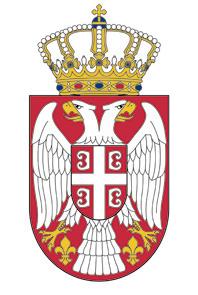 Република СрбијаМИНИСТАРСТВО ЗА РАД, ЗАПОШЉАВАЊЕ, БОРАЧКА И СОЦИЈАЛНА ПИТАЊАБеоградНемањина 22–26ПоглављеНазив поглављаСтранаIОпшти подаци о јавној набавци 3IIПодаци о предмету јавне набавке 3IIIТехничке карактеристике, место испоруке, начин спровођења контроле  4IVУслови за учешће у поступку јавне набавке из чл. 75. Закона и упутство како се доказује испуњеност тих услова 4VЕлементи уговора о којима ће се преговарати и начин преговарања 6VIУпутство понуђачима како да сачине понуду 6VIIОбразац понуде 15VIIIМодел уговора 18IXОбразац структуре ценe са упутством како да се попуни 22XОбразац трошкова припреме понуде 23XIОбразац изјаве о независној понуди 24XIIОбразац изјаве о поштовању обавеза из чл. 75. ст. 2. Закона 25XIIIОбразац изјаве о средству финансијског обезбеђења уговора за добро извршење посла  26XIII - аМенично овлашћење 27XIVОбразац изјаве понуђача о испуњености услова из чл. 75. ст. 1. Закона 28XVОбразац изјаве подизвођача о испуњености услова из чл. 75. ст. 1. Закона  29Назив понуђача:Адреса понуђача:Матични број понуђача:Порески идентификациони број понуђача (ПИБ):Име особе за контакт:Електронска адреса понуђача (e-mail):Телефон:Број рачуна понуђача и назив банке:Лице овлашћено за потписивање уговора:А)   САМОСТАЛНОБ)   СА ПОДИЗВОЂАЧЕМВ)   КАО ЗАЈЕДНИЧКУ ПОНУДУ1)Назив подизвођача:1)Адреса:1)Матични број:1)Порески идентификациони број:1)Име особе за контакт:1)Електронска адреса (e-mail):1)Проценат укупне вредности набавке који ће извршити подизвођач:1)Део предмета набавке који ће извршити подизвођач:2)Назив подизвођача:2)Адреса:2)Матични број:2)Порески идентификациони број:2)Име особе за контакт:2)Електронска адреса (e-mail):2)Проценат укупне вредности набавке који ће извршити подизвођач:2)Део предмета набавке који ће извршити подизвођач:1)Назив учесника у заједничкој понуди:1)Адреса:1)Матични број:1)Порески идентификациони број:1)Име особе за контакт:1)Електронска адреса (e-mail):2)Назив учесника у заједничкој понуди:2)Адреса:2)Матични број:2)Порески идентификациони број:2)Име особе за контакт:2)Електронска адреса (e-mail):3)Назив учесника у заједничкој понуди:3)Адреса:3)Матични број:3)Порески идентификациони број:3)Име особе за контакт:3)Електронска адреса (e-mail):Укупна цена без ПДВУкупна цена са ПДВРок и начин плаћањаПонуђачу није дозвољено да захтева аванс;Плаћање се врши уплатом на рачун понуђача, 100 %  укупне цене из понуде увећане за припадајући ПДВ;-	Рок плаћања је 15 дана од дана пријема уредно испостављене фактуре;- Фактура мора бити евидентирана у регистру фактура који се води код Управе за трезор Министарства финансијаРок важења понуде30 дана од дана отварања понудаРок испорукедо 3 дана од дана издавања часописаМесто и начин испорукеМинистарство за рад запошљавање, борачка и социјална питања, Београд, Немањина 22-26.НАЗИВ ЛИТЕРАТУРЕКол.Јединична цена без ПДВ-аЈединична ценаса ПДВ-омУкупна цена литературебез ПДВУкупна цена литературе са ПДВ1.3.4.5.6.7.„Буџетско рачуноводство“1„Правни саветник“1„Подсетник за директора“1Врста трошкаИзнос трошка у динаримаУкупан износ трошкова припремања понудеНазив:Седиште: Адреса:Матични број:  ПИБ: